DUYURULAR MENÜSÜ KILAVUZU	Öğrenci Bilgi Sisteminde öğrencilere duyuru yapmak için kullanılan “Duyurular” menüsü kullanıma kapatılmış olup, aşağıdaki resimde belirtilen “Kullanıcı İşlemleri” menüsünün altında bulunan “Gelen/Gönderilen Mesajlar” olarak iki ayrı menü kullanıma açılmıştır.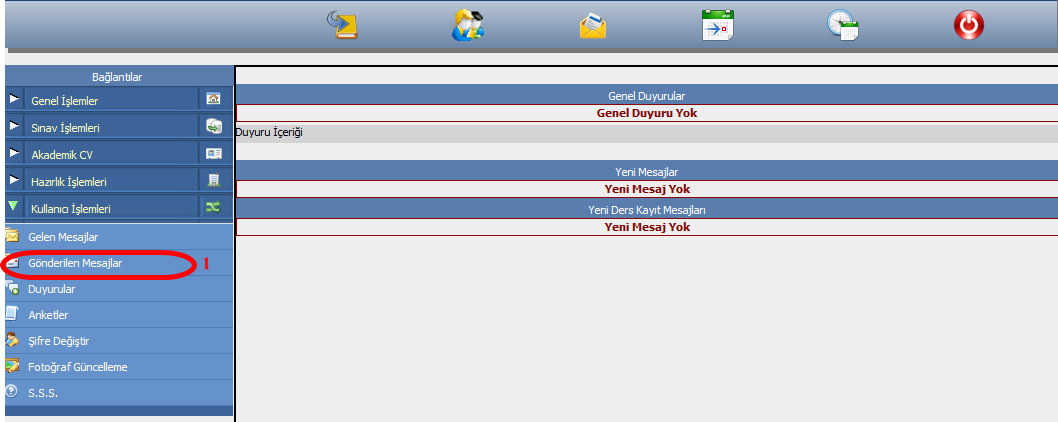 Gönderilen Mesajlar kısmından göndermiş olduğunuz mesajları görüntüleyebilir ve Yeni Mesaj gönderebilirsiniz.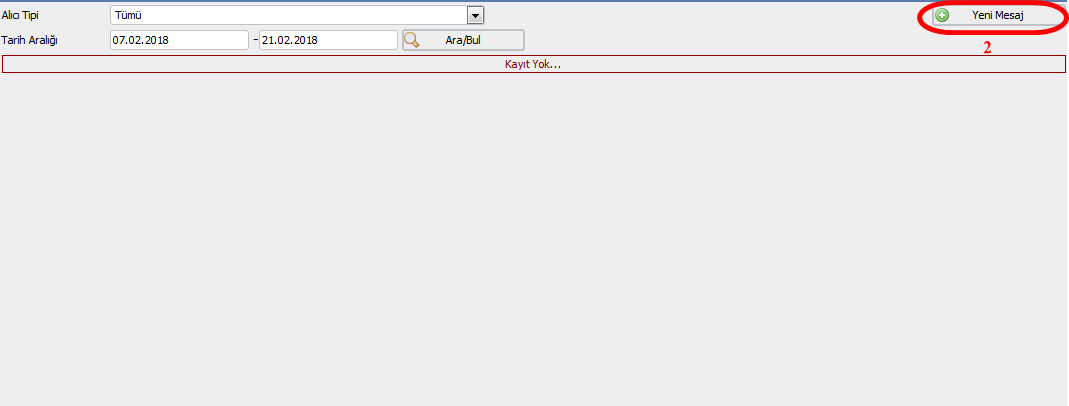 Yeni Mesaj butonunu kullanarak öğrencilere yeni mesaj gönderebilirsiniz.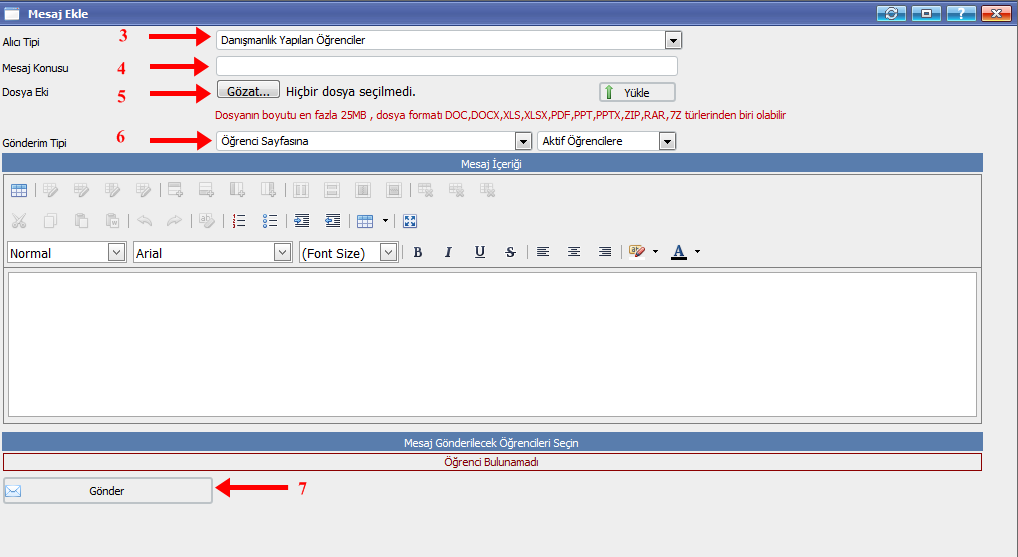 Alıcı Tipi => Mesajın gönderileceği öğrenciler,-Danışmanlık yapılan öğrenciler,-2. Danışmanlık Yapılan Öğrenciler,-Seçilen Dersi alan öğrenciler,Sekmelerinden herhangi biri seçilerek mesajın gönderileceği öğrenci tipi seçilir.Mesajın Konusu yazılır.Gözat  => Öğrencilere ekte dosya gönderilmek isteniyorsa bu sekmeden Gözat butonu ile dosya ekleyebilirsiniz. (Birden fazla dosya gönderilmek istenildiği durumlarda dosyalar Winrar programı ile birleştirilerek sisteme yüklenir.)Gönderim tipi => Öğrencinin sayfasına veya sistemde kayıtlı mail adresine gönderilebilir.Gönder => Öğrencilere yapmak istediğiniz duyuruyu gönderebilirsiniz.